«_08_»____09         2023 թ.No Դոմբրյան Արթուր Սմբատի /2410, Կոտայքի մարզ, գ. Նոր Գեղի/ԾԱՆՈՒՑԱԳԻՐՁեր նկատմամբ ՀՀ «Մաքսային կարգավորման մասին» օրենքի 305-րդ հոդվածի հատկանիշներով սկսված վարչական գործի վարույթին մասնակցելու համար 2023թ.-ի սեպտեմբերի 14-ին ժամը 10.30-ին Դուք հրավիրվում եք ՀՀ ՊԵԿ Արևելյան մաքսատուն-վարչություն ք. Վանաձոր, Մոսկովյան 44 հասցեով (անհրաժեշտ է ներկայանալ  անձնագրով կամ անձը հաստատող այլ փաստաթղթով): Ձեր նկատմամբ սկսված Մաքսային կանոնների խախտման վերաբերյալ գործի քննությանը մասնակցելու համար 2023թ.-ի սեպտեմբերի 14-ին ժամը 11:00-ին Դուք հրավիրվում եք ՀՀ ՊԵԿ Արևելյան մաքսատուն-վարչություն ք. Վանաձոր, Մոսկովյան 44 հասցեով (անհրաժեշտ է ներկայանալ  անձնագրով կամ անձը հաստատող այլ փաստաթղթով): Պարզաբանում եմ, որ համաձայն ՀՀ Մաքսային կարգավորման մասին օրենքի 332-րդ հոդվածի՝ մաքսային կանոնների խախտման համար պատասխանատվության ենթարկվող անձն իր նկատմամբ վարույթ սկսվելու պահից ունի Վարչական իրավախախտումների վերաբերյալ Հայաստանի Հանրապետության օրենսգրքի 267-րդ հոդվածով սահմանված իրավունքները, ինչպես նաև իրավունք ունի վարույթն իրականացնող մարմնից ստանալու վարույթի ընթացքում իր իրավունքների մասին պարզաբանումներ, առարկելու վարույթն իրականացնող մարմնի գործողությունների դեմ և պահանջելու իր առարկությունները ներառել արձանագրության մեջ, հայտնելու բացարկներ, ծանոթանալու այն նիստերի արձանագրություններին, որոնց նա մասնակցել կամ ներկա է եղել, դիտողություններ ներկայացնելու արձանագրությունում գրառումների ճշտության և ամբողջականության առնչությամբ, պահանջելու արձանագրության մեջ գրառումներ կատարել այն հանգամանքների մասին, որոնք, իր կարծիքով, պետք է նշվեն:ՀՀ Մաքսային կարգավորման մասին օրենքի 332-րդ համաձայն՝ Մաքսային կանոնների խախտումների վերաբերյալ գործը քննվում է պատասխանատվության ենթարկվող անձի մասնակցությամբ կամ Վարչական իրավախախտումների վերաբերյալ Հայաստանի Հանրապետության օրենսգրքի 267-րդ հոդվածով սահմանված դեպքերում՝ տվյալ անձի բացակայությամբ: Մաքսային կանոնների խախտումների վերաբերյալ գործը կարող է քննվել անձի բացակայության դեպքում, եթե անձը բացակայում է, և հայտնի չէ նրա գտնվելու վայրը, կամ եթե նա գտնվում է Հայաստանի Հանրապետության պետական սահմաններից դուրս:ՀԱՉԳԱՆՔՈՎ`   ԳՈԳԱՎԱՆ-ՊԻՐՈԼՈՅԵ ՄԱՔՍԱՅԻՆ     ԿԵՏ-ԲԱԺՆԻ ԻՐԱՎԱԲԱՆ                                                 Հ. ՀԱՐՈՒԹՅՈՒՆՅԱՆ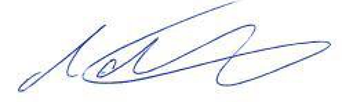 